Lampiran A.1. Formulir Pengajuan Hibah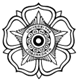 UNIVERSITAS GADJAH MADA FAKULTAS ILMU SOSIAL DAN ILMU POLITIK FORMULIR PENGAJUAN  HIBAH PENELITIAN MAHASISWA S1/S2/S3 TAHUN 2024 Nama-nama yang bertandatangan di bawah ini: Bermaksud untuk mengusulkan Hibah Penelitian Mahasiswa S1/S2/S3* yang berjudul: “JUDUL“ Adapun usulan hibah ini dibimbing oleh: Sebagai bahan pertimbangan, apabila proposal saya memenangkan hibah ini, maka: Saya bersedia melaksanakan kegiatan hibah secara aktif; dan Saya bersedia untuk menerima konsekuensi dan tanggung jawab sesuai dengan yang tercantum dalam kontrak. Dibuat di 	: Pada tanggal	: Lampiran A.2. Proposal Hibah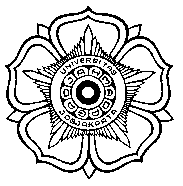 UNIVERSITAS GADJAH MADAFAKULTAS ILMU SOSIAL DAN ILMU POLITIKPROPOSAL HIBAH PENELITIAN MAHASISWA S1/S2/S3 TAHUN 2024JUDULTuliskan judul dari proposal penelitian Anda pada bagian ini. NAMA PENGUSULRINGKASAN (maksimal 250 kata)Kemukakan masalah atau kesenjangan yang akan diatasi, tujuan jangka panjang, target khusus yang ingin dicapai dan metode yang akan dipakai dalam pencapaian tujuan tersebut. Ringkasan harus mampu menguraikan secara cermat dan singkat tentang rencana kegiatan yang diusulkan. LATAR BELAKANG (maksimal 500 kata)Uraikan latar belakang dan permasalahan yang akan diteliti, tujuan, dan urgensi penelitian. Pada bagian ini juga dijelaskan temuan apa yang ditargetkan serta kontribusinya terhadap ilmu pengetahuan. RUMUSAN MASALAH (maksimal 100 kata)Uraikan pertanyaan penelitian yang diangkat dalam penelitian ini. TUJUAN DAN MANFAAT (maksimal 150 kata)Uraikan kontribusi manuskrip/ artikel bagi pengembangan literatur akademik dalam topik terkait dan tujuan penelitian ini.TINJAUAN PUSTAKA (maksimal 500 kata)Kemukakan state of the art dalam bidang yang diteliti dengan menggunakan pustaka yang relevan dan terkini yang mengutamakan hasil penelitian pada jurnal ilmiah. Jika ada, tuliskan studi pendahuluan yang telah dilaksanakan dan hasil yang sudah dicapai. KERANGKA TEORI (maksimal 500 kata)Paparkan teori-teori yang digunakan dan bagaimana menggunakan teori-teori tersebut dalam penelitian ini. METODE PENELITIAN (maksimal 300 kata)Lengkapi dengan alur penelitian yang menggambarkan hal yang akan dikerjakan selama periode penelitian, termasuk di dalamnya penjelasan tentang pendekatan dan metode yang akan digunakan dalam penelitian. BENTUK KOLABORASI ANTAR DISIPLIN ILMU (maksimal 150 kata)Jelaskan bentuk kolaborasi antar anggota tim yang berasal dari disiplin ilmu yang berbeda secara rinci dan jelas, khususnya terkait kontribusi dari para pihak dalam penelitian ini.AKTIVITASRENCANA OUTPUT (bagi Mahasiswa S2 dan S3)DAFTAR PUSTAKA Teknik penulisan daftar pustaka merujuk pada teknik penulisan APA style. Lampiran A.3. Curriculum VitaeCURRICULUM VITAE (CV)Riwayat Penelitian Tahun 2020-2023:Riwayat Publikasi Tahun 2020-2023:Riwayat Pengabdian kepada Masyarakat Tahun 2020-2023:Nama Lengkap : Nomor KTP : Tempat & Tanggal Lahir : NIM : Asal Departemen : Nomor HP (WA) : Email UGM : Alamat Rumah : Nama Lengkap : Tempat & Tanggal Lahir : NIP/ NIU : Asal Departemen : Nomor HP (WA) : Email UGM : Mengetahui Dosen Pembimbing Mahasiswa Pengusul (                                                ) (                                                ) Nama Lengkap:NIM:Asal Departemen:Nomor HP (WA):Email UGM:NoAktivitasWaktu PelaksanaanWaktu PelaksanaanWaktu PelaksanaanWaktu PelaksanaanWaktu PelaksanaanWaktu PelaksanaanWaktu PelaksanaanWaktu PelaksanaanNoAktivitasMaretAprilMeiJuniJuliAgustusSeptemberOktober12…dstJudul Artikel:Nama Penerbit Jurnal Sasaran:Website Penerbit Jurnal Sasaran:Nama LengkapEmail UGMEmail Aktif Lainnya (selain email UGM)Copy Link URL Google ScholarCopy Link URL SINTACopy Link URL SCOPUS IDCopy Link URL PRISMANoTahunJudulMetodeInstansi/ Lembaga12…dstNoTahunJudulJenis(Jurnal/ Buku/ Prosiding/ dll)Penerbit12…dstNoTahunJudulLokasiPenerima Manfaat12…dst